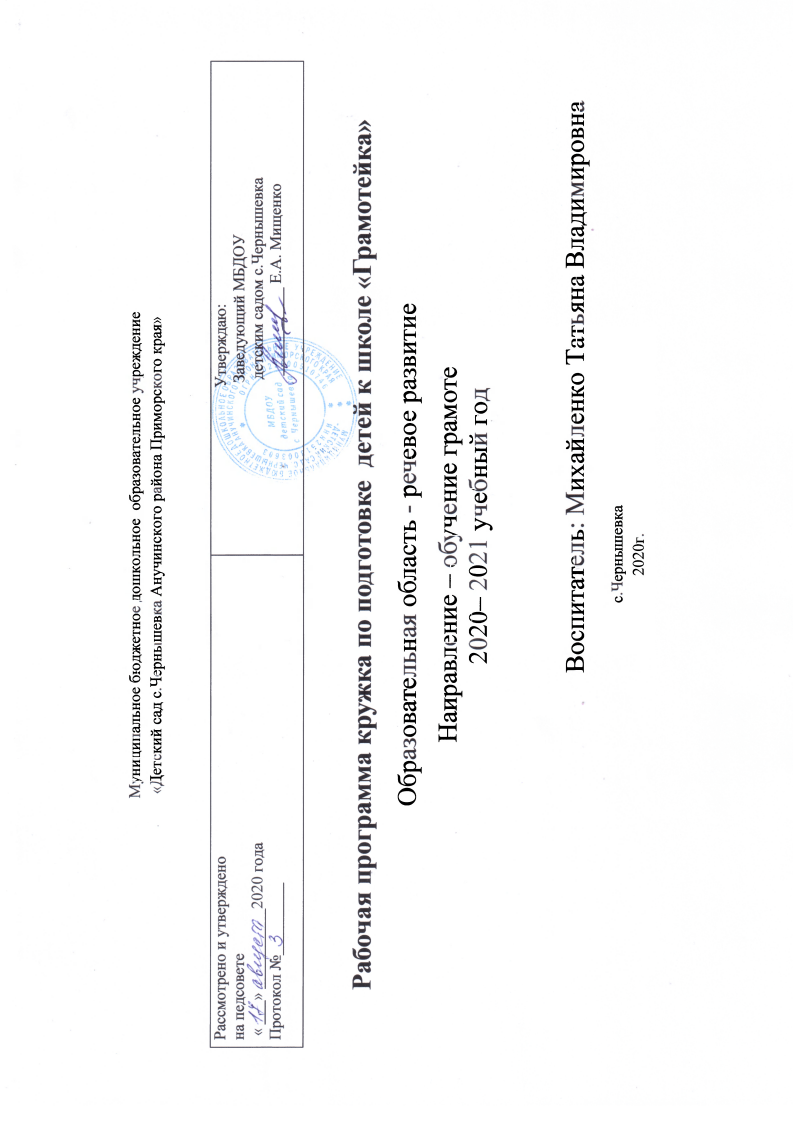 Целевой раздел1.Пояснительная запискаВ свете реализации ФГОС перед педагогами дошкольных образовательных учреждений стоит общая задача совершенствования всей воспитательно-образовательной работы в детском саду и улучшения подготовки детей к систематическому школьному образованию.  Одна из задач детского сада является всесторонняя подготовка детей к школе. Работа в кружке по подготовке к школе позволяет приобщать ребенка к игровому взаимодействию, используя различные приёмы, обогащать и совершенствовать речь, расширять словарь, интеллектуально развивать дошкольника.1.1 Цель программы:   развитие речевой деятельности, подготовка к обучению чтению.Программа состоит из одного раздела, который включает в себя: развитие речи и обучение грамоте.Основные задачи при реализации данной программы:• развить виды речевой деятельности: умений слушать, говорить, свободно пользоваться языком в различных ситуациях общения.• обогащать речь детей, за счет расширения и уточнения представлений  об окружающем мире в ходе игровых занятий, рассмотрения иллюстраций, бесед и др.• развивать фонематический слух (умение выделять звук из ряда других, определять местоположение звука);• развивать фонематический анализ (умение делать звуко - буквенный анализ слов, правильно определять и давать характеристику звука);• подготавливать руку к письму («печатание» букв, слов)1.2. Основные принципы работы:Учет индивидуальных особенностей и возможностей детей.Уважение к личности ребенка, к процессу и результатам его деятельности в сочетании сразумной требовательностью.Комплексный подход при разработке занятий.Вариативность содержания и форм проведения занятий.Систематичность и последовательность занятий.Наглядность.Учет особенностей и ценностей дошкольного периода развития, актуальность для ребенка чувственных впечатлений, знаний, умений, личностная ориентированность процесса обучения и воспитания.Учет потребностей данного возраста, опора на игровую деятельность - ведущую для этого периода развития.2.Ожидаемые результаты после реализации программы.- ребенок хорошо владеет понятиями: «звук», «буква», «слово», « предложение»; - различает гласные и согласные звуки;- правильно ставит ударение в знакомых словах;- проявляет интерес к родному языку.II. Содержательный раздел Данная дополнительная образовательная программа рассчитана на детей в возрасте от 6 до 7 лет. Продолжительность реализации программы – девять месяцев (период с сентября месяца по май месяц включительно), что составляет 4- 5 занятий в месяц по 30 минут каждое. Занятия проходят 1 раз в неделю.Форма занятий - совместная игровая - познавательная деятельность взрослого и детей.Перспективное планирование III. Организационный раздел.Материалы и оборудование: Мольберт касса букв и слогов каллиграфические карточкимагнитная азбука,картинки с изображением различных предметов для работы со звукамицветные карандаши, простые карандашикарточки для звукового анализа словсигналы: синий, зелёный, красныйсчётные палочкиСписок литературы: 1. Н.С Жукова «Букварь». Эксмодетство; Москва - 2017  2. И. С. Артюхова «Альбом по подготовке к школе. Чтение». Росмэн: Москва – 20173.С.А. Лаптева «Альбом по подготовке к школе. Письмо». Росмэн: Москва – 20174. О. В. Узорова, Е. А. Нефёдова «Полный курс подготовки к школе». АСТ: Москва – 20165. Т. В. Калинина, С. В. Николаева, О. В. Павлова, Н. Г. Смирнова «Пальчиковые игры и упражнения для детей 2- 7 лет». Волгоград – 20156.   Белова М, П. «Планы – конспекты занятий по обучению грамоте детей 6-7 лет».7.В. М. Акименко  «Исправление звукопроизношения у дошкольников: практическое пособие». «Феникс». Ростов – на – Дону - 20158. Прописи в клетку, в косую линейку.9. Рабочие тетради по обучению грамоте.Список  детей: 1.Агапитов Артём                                               2.3.Ваганова Элина4.Воробьёва Виолетта5.Герд Андрей6.Даниленко Михаил7.Казанов Данил8.Карипов Святослав9.Карсаков Анатолий10.Кочарян Гамлет11.Ляшенко Вероника12.Макарикова Дарья13.Матюхов Даниил14.Плугатарь Амина15.Суняева ПолинаДатаТема ЦельДатаТема Цель04.09.20Занятие 1. Звук [у]  и буква У.Познакомить детей с гласным звуком [у] и буквой У. Учить находить место звука в словах, развивать фонематический слух Учить сопоставлять букву с графическим образом. Познакомить с термином гласный звук. Развивать мышцы губ и языка, тренировать речевой аппарат. Учить детей овладевать технической стороной письма и элементарными графическими умениями. Воспитывать интерес к звукам и буквам, желание изучать их.11.09.20Занятие 2. Звук [а]  и буква А.Познакомить детей с гласным звуком [а] и буквой А. Учить находить место звука в словах, развивать фонематический слух. Учить соотносить звук и букву, сопоставлять букву и ее графический образ. Называть слова со звуком [а]. Учить детей овладевать технической стороной письма и элементарными графическими умениями.18.09.20Занятие 3.  Звук [и] и буква И.Познакомить детей с гласным звуком [и] и буквой И. Учить находить место звука в словах, развивать фонематический слух. Продолжать учить соотносить звук и букву, сопоставлять букву и ее графический образ. Закрепить термин гласный. При знакомстве с характеристикой звука учить детей опираться на тактильные, слуховые анализаторы. Продолжать знакомить с различиями и особенностями звука и буквы. Развивать мышцы губ и языка, тренировать речевой аппарат детей.25.09.20Занятие 4.Звуки [а], [у], [и] и буквы А, У, И.Закрепить знания о звуках [а], [у], [и] и буквах А, У, И. Дать понятие слог, объяснить, что гласньй звук образует слог. Закрепить термин гласный. При знакомстве с характеристикой звука учить детей опираться на тактильные, слуховые ана-лизаторы. Развивать мышцы губ и языка, тренировать речевой аппарат. Учить детей овладевать элементарными графическими умениями.ДатаТемаЦельДатаТема Цель02.10.20Занятие 5. Звук [о]  и буква О.Познакомить детей с гласным звуком [о] и буквой О, учить находить этот звук в словах, раз-вивать фонематический слух. Называть слова со звуком [о]. Учить детей овладевать технической стороной письма и элементарными графическими уме-ниями. 09.10.20Занятие 6. Звук [э]  и буква Э.Познакомить детей с гласным звуком [э] и буквой Э. Закрепить термин гласный. Продолжать знакомить с различиями и особенностями звука и буквы. Учить находить место звука в словах, развивать фонематический слух. 
Вызвать у ребят интерес к изучению звуков и букв.16.10.20Занятие 7. Звуки [п] - [п'] и буква П.Познакомить детей с согласными  звуками [п] - [п']  и буквой П. Познакомить с термином согласный, повторить изученные гласные звуки. 
Познакомить с печатным написанием буквы П. Закреплять умение называть слова с заданным звуком. Воспитывать в детях интерес к звукам и буквам, желание изучать их.Продолжать учить находить место звука в трех позициях, развивать фонематический слух. 
 Учить детей выделять в словах ударный слог. Развивать мышцы губ и языка.23.10.20Занятие 8. Звуки [т] - [т,] и буква Т.Познакомить детей с согласным звуками  [т], [т,] и буквой Т. Развивать зрительное и тактическое восприятие, фонематический анализ и синтез, мелкую 
моторику, логическое мышление. Продолжать учить соотносить звук и букву, сопоставлять букву и ее графический образ. Учить детей четко произносить звук [т] в слогах, словах, предложениях30.10.20Занятие 9.Звуки [к] - [к'] и буква К.Познакомить детей с согласными  звуками [к] и [к'] и буквой К. Продолжать учить находить место звука в трех позициях, развивать фонематический слух. При характеристике звука продолжать учить детей опираться на тактильные, слуховые, зрительные анализаторы. Учить выкладывать из букв слова так, кот.Воспитывать в детях интерес к звукам и буквам, желание изучать их.06.11.20Занятие 10.Звуки [м] -  [м'] и буква М.Познакомить детей с согласными звуками [м], [м'] и буквой М. Учить находить место звука в словах, развивать фонематический слух. 
ДатаТема ЦельДатаТема Цель13.11.20Занятие 11.Звуки [л], [л'] и буква Л.Познакомить детей с согласными звуками [л], [л'] и буквой Л. Упражнять в умении определять место звука [л] в словах, находить букву в печатном тексте. 
Закрепить понятие согласный. Учить детей проводить анализ и синтез звукового состава слов липа, мак.20.11.20Занятие 12.Звуки [х], [х'] и буква Х.Познакомить детей с согласными звуками [х], [х'] и буквой Х. Продолжать учить соотносить звук и букву, сопоставлять букву и ее Учить делить слова на слоги, составлять предложения с использованием предлогов.
Развивать фонематический слух, память.27.11.20Занятие 13. Звук [ы] и буква Ы. Познакомить детей с гласным звуком [ы] и буквой Ы. Учить находить место звука в двух позициях — в середине слова и конце, развивать фонема-тический слух. Закрепить термин гласный. Учить образовывать слова-антонимы. Учить правильному образованию множественного числа имен существительных от единст-венного числа. 04.12.20Занятие 14. Повторение изученного. Гласные звуки.Повторить изученные звуки, учить четко произносить их. 
Развивать фонематический слух, внимание, память. Закреплять понятие гласный. Учить делить слова на слоги, находить ударный слог. ДатаТема ЦельДатаТема Цель11.12.20Занятие 15 . Звуки [с] -[с,] и буква С.Познакомить детей с согласными звуками [с], [с'] и буквой С. Учить находить место звука в словах, развивать фонематический слух. Закрепить понятия согласный, твердый согласный и мягкий согласный звуки. Продолжать учить детей соотносить звук и букву. Проводить звуко-буквенный анализ слова суп. Воспитывать в детях интерес к звукам и буквам, желание изучать их.18.12.20Занятие 16. Звуки [н] - [н'] и буква Н.Познакомить детей с согласными звуками [н], [н'] и буквой Н. Учить находить место звука в словах, развивать фонематический слух. 
Закреплять термин согласный. Учить детей правильно употреблять предлоги на, с. Учить детей делить слова на слоги.26.12.20Занятие 17. Звуки [з] - [з, ] и буква 3. Познакомить детей с согласными звуками [з]. [з, ] и буквой 3. Продолжать учить соотносить звук и букву, сопоставлять букву и ее графический образ. Познакомить детей с понятием звонкий согласный. Учить проводить звуко-слоговой анализ слов зубы, ваза. Составить схемы слов зубы, ваза. 
Учить правильно употреблять предлоги за, из-за. Учить находить букву 3 в печатном тексте. 15.01.21Занятие 18 . Звуки [б] - [б'] и буква Б.Познакомить детей с согласными звуками [б], [б'] и буквой Б. Учить выполнять звуко-буквенный анализ слов бинт, бант.Учить детей правильно употреблять слова с уменьшительно-ласкательными суффиксами 
-ок-, -ек-, -ик-.Продолжать учить делить слова на слоги.
Пополнять словарный запас. Закрепить понятие мягкий согласный. ДатаДатаТема Тема ЦельЦельДатаТема ЦельЦель22.01.2122.01.21Занятие 19. Звуки [д], [д'] и буква Д.Занятие 19. Звуки [д], [д'] и буква Д.Познакомить детей с согласными звуками [д], [д'] и буквой Д. Учить проводить звуко-слоговой анализ слов домик, дымок. Учить правильно употреблять предлоги под, над, из-под. Учить правильно употреблять уменьшительно-ласкательные суффиксы -ек-, -ок-, -ик-(в существительных мужского рода).Познакомить детей с согласными звуками [д], [д'] и буквой Д. Учить проводить звуко-слоговой анализ слов домик, дымок. Учить правильно употреблять предлоги под, над, из-под. Учить правильно употреблять уменьшительно-ласкательные суффиксы -ек-, -ок-, -ик-(в существительных мужского рода).29.01.21Занятие 20. Звуки [г] - [г'] и буква Г. Познакомить детей с согласными звуками [г], [г'] и буквой Г. Продолжать учить детей находить место звука в трех позициях, развивать фонематический слух. Продолжать закреплять понятие звонкий/глухой согласный. Продолжать проводить звуко-слоговой анализ слов вагон, бумага.
Учить составлять схемы этих слов. Учить правильно употреблять количественные числительные один, два, пять в косвенном 
падеже с существительными. Познакомить детей с согласными звуками [г], [г'] и буквой Г. Продолжать учить детей находить место звука в трех позициях, развивать фонематический слух. Продолжать закреплять понятие звонкий/глухой согласный. Продолжать проводить звуко-слоговой анализ слов вагон, бумага.
Учить составлять схемы этих слов. Учить правильно употреблять количественные числительные один, два, пять в косвенном 
падеже с существительными.ДатаДатаТема Тема ЦельЦельДатаТема ЦельЦель05.02.21Занятие 21.Звуки [в] - [в'] и буква В.Занятие 21.Звуки [в] - [в'] и буква В.Познакомить детей с согласными звуками [в], [в'] и буквой В. Продолжать учить детей находить место звука в трех позициях, развивать фонематический 
слух. Учить детей составлять схемы слов квас, звук. Продолжать учить детей делить слова на слоги, выделять в словах ударный слог. Познакомить детей с согласными звуками [в], [в'] и буквой В. Продолжать учить детей находить место звука в трех позициях, развивать фонематический 
слух. Учить детей составлять схемы слов квас, звук. Продолжать учить детей делить слова на слоги, выделять в словах ударный слог. 12.02.2112.02.21Занятие 22. Звуки [р ]- [p'] и буква Р.Познакомить детей с согласными звуками [р], [p'] и буквой Р. Продолжать учить находить место звука в трех позициях, развивать фонематический слух. Закрепить понятия согласный, твердый согласный и мягкий согласный звуки. 
Продолжать учить детей выделять в словах ударный слог.ДатаТема Цель  ДатаТема Цель19.02.21Занятие 23. Звук [ш] и буква Ш.Познакомить детей со звуком [ш] и буквой Ш. Продолжать учить находить место звука в трех позициях, развивать фонематический слух. 
Упражнять в умении печатать букву, находить букву Ш в печатном тексте. Закреплять навык образования существительных, обозначающих детенышей животных. 
Учить составлять рассказ по опорным словам.   26.02.21Занятие 24. Звук [ж] и буква Ж. Познакомить со звуком [ж] и буквой Ж. Учить детей зарисовывать букву и ее графический образ, находить букву Ж в печатном тексте. Учить образовывать новые слова от глагола бежать. Воспитывать в детях интерес к звукам и буквам, желание изучать их 05.03.21Занятие 25. Звук [ц] и буква Ц. Познакомить со звуком [ц] и буквой Ц. Учить образовывать существительные среднего рода с уменьшительно-ласкательным значением при помощи суффиксов -ец-, -иц-, -ц-. Учить составлять схемы слов со стечением согласных цветы, птенцы, учить составлять 
предложения с этими словами.12.03.21Занятие 26. Звук [ч] и буква Ч. Познакомить со звуком [ч] и буквой Ч. Закрепить слоговой анализ слов со стечением согласных. Учить детей правильно употреблять уменьшительно-ласкательные суффиксы. 
Познакомить с правописанием ча — чу. ДатаТема Цель     ДатаТема Цель19.03.21Занятие 27 . Звук [щ] и буква Щ.Познакомить со звуком [щ] и буквой Щ. Познакомить с правописанием ча — щa, чу — щy. Воспитывать в детях интерес к звукам и буквам, желание изучать их. 26.03.21Занятие 28  Звук [j] и буква Й. Познакомить со звуком [j] и буквой Й. Учить детей печатать и находить букву Й в печатном тексте, учить находить букву среди ' 
других букв, отличать от буквы И. 02.04.21Занятие 29 . Буква Ю.Познакомить детей с буквой Ю.Учить детей печатать букву и находить букву Ю в печатном тексте Ю.
Продолжать знакомить детей с различиями и особенностями звука и буквы. 
Развивать мышцы губ и языка, тренировать речевой аппарат.09.04.21Занятие 30.Буква Я. Познакомить с буквой Я. Упражнять в печатании буквы я. Учить делить слова на слоги, находить ударный слог.ДатаТема Цель         ДатаТема Цель16.04.21Занятие 31 . Буква Е. Познакомить с буквой Е. Учить делить слова на слоги, находить ударный слог. 
Упражнять в печатании буквы е.23.04.21Занятие 32 . Буква Ё.Познакомить с буквой Ё. Развивать зрительное восприятие, слуховое внимание, память.Вызвать у ребят интерес к изучению звуков и букв.30.04.21Занятие 33 . Буква Ъ.Познакомить с разделительным твердым знаком. Учить правильно записывать слова с твердым знаком в середине слова. 
Научить синтезировать звуки в слова.07.05.21Занятие 34.Звуки [ф]- [ф'] и буква Ф. Познакомить детей со звуками [ф], [ф'] и буквой Ф. Продолжать учить детей находить место звука в трех позициях, развивать фонематический слух. При характеристике звука продолжать учить детей опираться на тактильные, слуховые, зри-тельные анализаторы. ДатаТема Цель     ДатаТема Цель14.05.21Занятие 35.Буква Ь.Познакомить с буквой «мягкий знак» и его смягчающей функцией. Продолжать учить составлять сложные предложения, печатать слова с мягким знаком.21.05.21Занятие 36. Мягкие согласные.Учить детей различать твердые и мягкие согласные, закрепить представления о мягкости со-гласных. Учить составлять предложения по заданным словам.